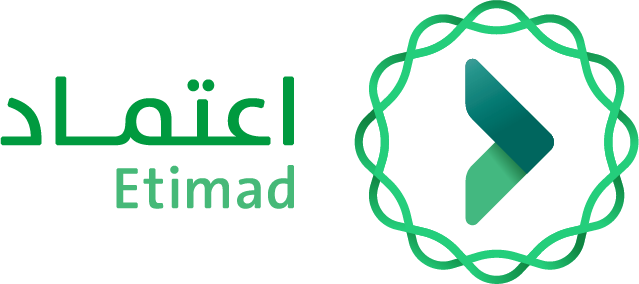 نموذج طلب استرداد المقابل الماليبيانات المورد:بيانات الفاتورة:أسباب طلب الاسترداد:يجب إرفاق الوثائق الداعمة مع الطلب (السجل التجاري، الخطاب البنكي للمنشأة، الفاتورة الصادرة من منصة اعتماد).يخضع طلب الاسترداد إلى المراجعة والتدقيق من قبل الجهة المسؤولة ولا يعني استلام أو طلب الاسترداد قبول الطلب أو البدء بإجراءات الاسترداد بأي حال من الأحوال.بعد تعبئة النموذج يجب إرساله إلى ecare@etimad.sa ولمتابعة الطلب يرجى التواصل مع مركز الخدمة الشامل (اعتمد) على الرقم الموحد .19990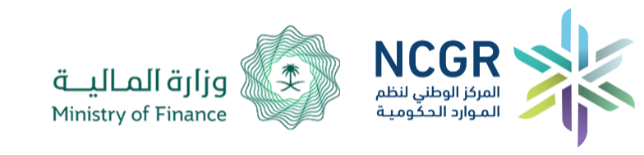 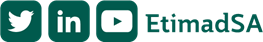 الاسم التجاري للشركةالسجل التجاري للشركةرقم الجوالالبريد الإلكترونياسم البنكرقم الحساب البنكياسم الشخص المفوض(في بيانات المورد)نوع الفاتورة(في حال اختيار أخرى يجب ذكر نوع الفاتورة) كراسة منافسة عامة دعوة شراء مباشرنوع الفاتورة(في حال اختيار أخرى يجب ذكر نوع الفاتورة) دعوة منافسة محدودة أخرى:()رقم الفاتورةاسم الجهة الحكوميةتاريخ الفاتورةاسم المنافسةالرقم المرجعي للمنافسةالمقابل المالي لشراء الكراسةقيمة وثائق المنافسةالمجموع